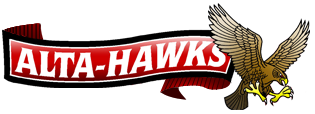 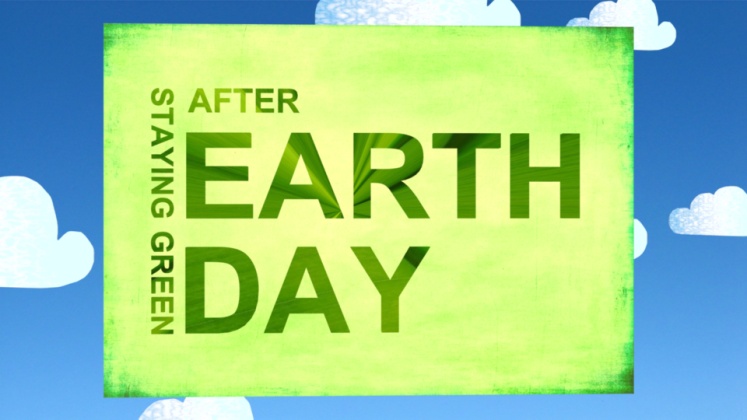 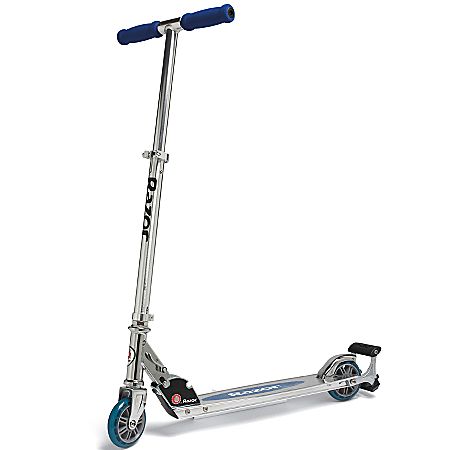 ALTA HIGH SCHOOLEARTH WEEK 2012SCOOTER PASSVALID THRU:APRIL 23 – AP
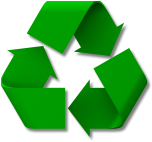 